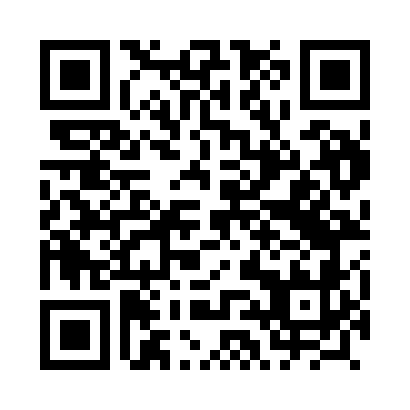 Prayer times for Milowice, PolandWed 1 May 2024 - Fri 31 May 2024High Latitude Method: Angle Based RulePrayer Calculation Method: Muslim World LeagueAsar Calculation Method: HanafiPrayer times provided by https://www.salahtimes.comDateDayFajrSunriseDhuhrAsrMaghribIsha1Wed3:005:3112:576:048:2410:432Thu2:565:2912:576:058:2610:473Fri2:535:2712:576:068:2710:504Sat2:495:2512:576:078:2910:535Sun2:455:2312:566:088:3010:566Mon2:435:2112:566:098:3211:007Tue2:425:2012:566:108:3411:038Wed2:415:1812:566:118:3511:039Thu2:405:1612:566:128:3711:0410Fri2:405:1512:566:138:3811:0511Sat2:395:1312:566:148:4011:0512Sun2:385:1112:566:158:4211:0613Mon2:385:1012:566:168:4311:0714Tue2:375:0812:566:178:4511:0715Wed2:375:0712:566:178:4611:0816Thu2:365:0512:566:188:4811:0917Fri2:365:0412:566:198:4911:0918Sat2:355:0312:566:208:5111:1019Sun2:345:0112:566:218:5211:1120Mon2:345:0012:566:228:5311:1121Tue2:344:5912:566:238:5511:1222Wed2:334:5712:566:238:5611:1323Thu2:334:5612:576:248:5811:1324Fri2:324:5512:576:258:5911:1425Sat2:324:5412:576:269:0011:1426Sun2:314:5312:576:269:0111:1527Mon2:314:5212:576:279:0311:1628Tue2:314:5112:576:289:0411:1629Wed2:304:5012:576:299:0511:1730Thu2:304:4912:576:299:0611:1731Fri2:304:4812:586:309:0711:18